НСТРУКЦИЯпо эксплуатации тахта «Софа Токи»проект М.06.84.00.00.00 УВАЖАЕМЫЙ ПОКУПАТЕЛЬ!	Приобретая тахту «Софа Токи», ознакомьтесь с правилами эксплуатации и ухода за изделиями. Приобретайте мебель в распакованном виде. Изделие должно иметь единое цветовое решение облицовочной ткани, полную комплектность и гарантийный талон. Без даты и штампа магазина претензии не принимаются.Правила эксплуатации и ухода за изделиями набора:При транспортировке изделий необходимо соблюдать осторожность, чтобы не повредить поверхность изделий набора, в том числе не допустить порыва обивочной ткани.Для обеспечения нормальных условий эксплуатации мебели температура воздуха в помещении должна быть не ниже +2оС, относительная влажность воздуха от 45 до 70%.Не допускается устанавливать изделия вплотную к отопительным приборам, электроприборам.Не рекомендуется хранить изделия в не отапливаемых, не проветриваемых помещениях.Мягкие элементы чистить от пыли пылесосом или специальными средствами по уходу за мебелью.Необходимо беречь поверхности изделия от попадания растворителей и других агрессивных жидкостей.Защищать мебель от прямого попадания солнечных лучей, так как под их воздействием может измениться цвет и внешний вид изделия, а также приводит к разрушению пенополиуретановой подложки.Не допускать намокания изделий набора и скопления воды на поверхности.Диван-кровать предназначен для кратковременного использования в положении лежа.Не становиться и не сидеть на спинках.Не прыгать на мягких элементах сидения изделий набора.Не нагружать емкость для хранения постельных принадлежностей более .Не нагружать спальное место диван-кровати более 100 кг при условии равномерного распределения груза по всей поверхности спального места. Изготовитель не дает гарантии, что не произойдет повреждения конструкции в результате «точечной» нагрузки на изделия грузом более 60 кг.	Изготовитель ООО «Москва» (Приморский край, г. Артем) гарантирует соответствие тахты «Софа Токи» - ГОСТ 19917-2014, краткому техническому описанию 31-29769626-06-2020 и устанавливает срок гарантии – 18 месяцев со дня продажи при соблюдении условий транспортирования, хранения, эксплуатации и ухода.Мебель, изготавливаемая по индивидуальному подбору, сочетанию обивочных тканей, обмену и возврату не подлежит. Срок службы не менее 3 лет.	Изготовитель гарантирует безвозмездный ремонт изделий, вышедших из строя по вине изготовителя, в течение гарантийного срока, при условии соблюдения правила эксплуатацииХарактер дефекта устанавливает эксперт предприятия, который составляет при осмотре акт экспертизы и ознакамливает с ним покупателя.	ВНИМАНИЕ! Предприятие не несет ответственность за дефекты, возникшие в период транспортировки (при самовывозе) и в случае нарушения правил хранения и эксплуатации мебели.Гарантийный талон (выдаётся покупателю)Дата продажи__________________________				Штамп магазина_ _ _ _ _ _ _ _ _ _ _ _ _ _ _ _ _ _ _ _ _ _ _ _ _ _ _ _ _ _ _ _ _ _ _ _ _ _ _ _ _ _ _ _ _ _ _ _ _ _ _ _ _ _ _ _ _ _ Гарантийный талон (остается в магазине)Дата продажи__________________________				Штамп магазинаИнструкцию по эксплуатации изделий получил, претензий по качеству не имею._________________		__________________	 ____________________________________	Дата				Подпись				Ф.И.О покупателя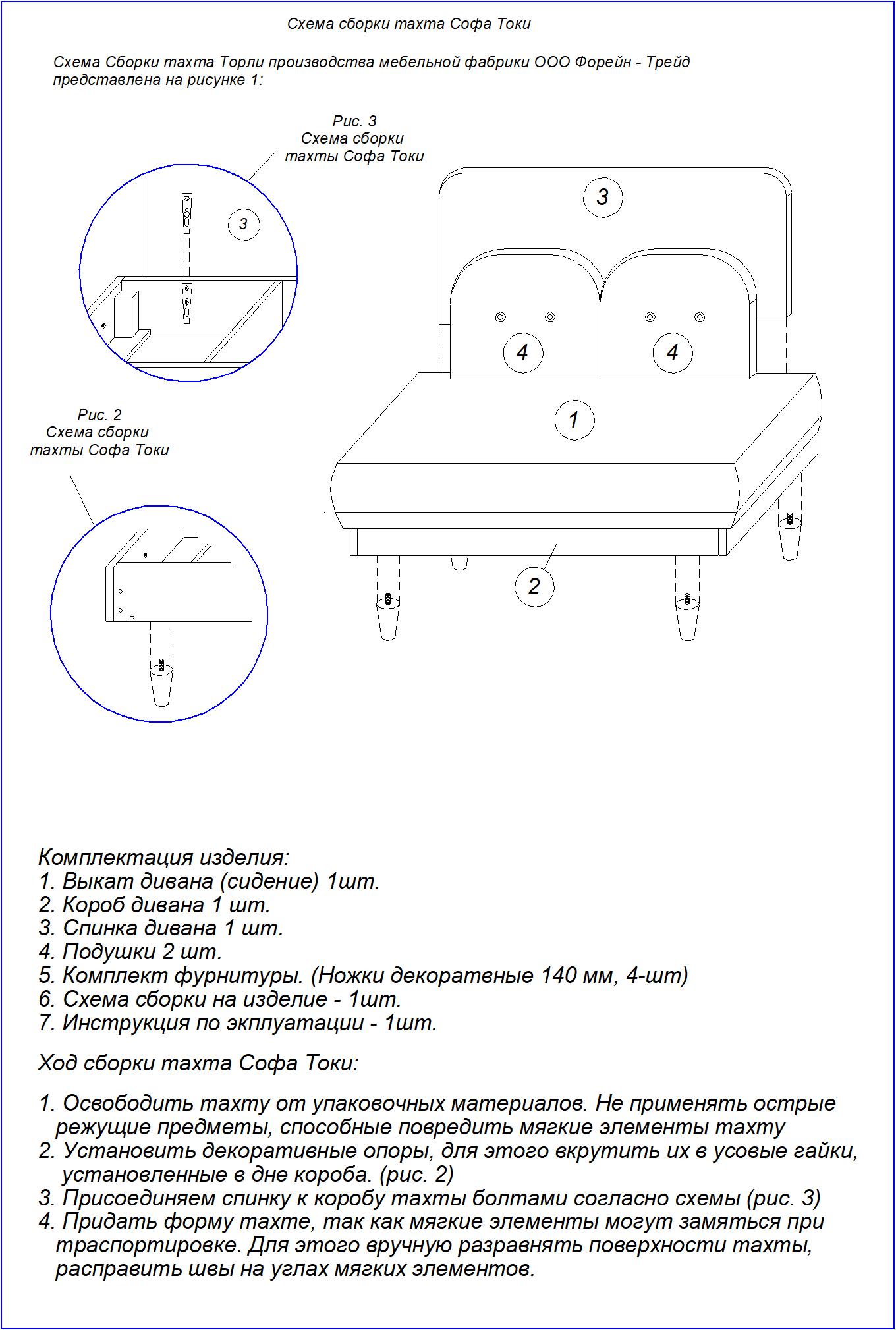 